	 The Piobaireachd Society 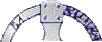 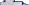 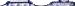 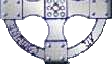 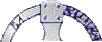 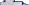 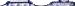 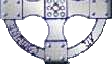 BURSARY APPLICATION FORM I hereby declare that the information provided herein is, to the best of my knowledge, correct at the time of application. Once completed, please return this form to: Piobaireachd Society Bursary 2019, c/o James Beaton, The National Piping Centre,30-34 McPhater St.,Glasgow G4 0HW.jbeaton@thepipingcentre.co.uk Your contact details Your contact details Name: Address: Telephone: School/College/Work: Date of Birth: Email: 1. Please give details of your piping career/teachers to date. (Please answer as fully as possible) 1. Please give details of your piping career/teachers to date. (Please answer as fully as possible) Please attach additional sheets if necessary Please attach additional sheets if necessary 2. How would you benefit from a week of intensive bagpipe study (Please answer as fully as possible) 2. How would you benefit from a week of intensive bagpipe study (Please answer as fully as possible) Please attach additional sheets if necessary Please attach additional sheets if necessary  Name (print)  Signed: Parent/Guardian/Carer Name: (if under 16) Signed: (if applicable)  Date: 